                                                                                                                                             Prilog IVIZJAVA O NEPOSTOJANJU OSNOVA ZA ISKLJUČENJE GOSPODARSKOG SUBJEKTA IZ POSTUPKA NABAVE Ja, ___________________________________ iz ___________________________________, 	(ime i prezime)				(mjesto, adresa) OIB: ____________________, osobna iskaznica broj ____________________kao osoba po zakonu ovlaštena za zastupanje gospodarskog subjekta___________________________________________________________________________(naziv gospodarskog subjekta, adresa sjedišta, OIB)pod materijalnom i kaznenom odgovornošću izjavljujem da je prethodno navedeni gospodarski subjekt registriran za djelatnost koja je predmet nabave;da niti ja osobno, kao osoba ovlaštena za njegovo zakonsko zastupanje niti prethodno navedeni gospodarski subjekt nismo pravomoćno osuđeni za kazneno djelo sudjelovanja u zločinačkoj organizaciji, korupcije, prijevare, terorizma, financiranja terorizma, pranja novca, dječjeg rada ili drugih oblika trgovanja ljudima;da je prethodno navedeni gospodarski subjekt ispunio obvezu plaćanja dospjelih poreznih obveza i obveza za mirovinsko i zdravstveno osiguranje, osim ako mu prema posebnom zakonu plaćanje tih obveza nije dopušteno ili je odobrena odgoda plaćanja;da se prethodno navedeni gospodarski subjekt nije lažno predstavio niti pružio neistinite podatke u vezi s uvjetima koje je naručitelj naveo kao razloge za isključenje ili uvjete kvalifikacije u postupku nabave;da nad prethodno navedenim gospodarskim subjektom nije otvoren stečajni postupak, da nije insolventan niti u postupku likvidacije, da njegovom imovinom ne upravlja stečajni upravitelj ili sud, da nije u nagodbi s vjerovnicima, da nije obustavio poslovne aktivnosti te da nije u bilo kakvoj istovrsnoj situaciji koja proizlazi iz sličnog postupka prema nacionalnim zakonima i propisima;da prethodno navedeni gospodarski subjekt u posljednje dvije godine do početka postupka nabave nije učinio težak profesionalni propust koji naručitelj može dokazati na bilo koji način.	______________________________	ime i prezime ovlaštene osobe za zastupanje	gospodarskog subjekta	______________________________	potpisU ____________________, __________ 2024. godine 	                (mjesto)                      (datum)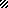 